열린예술극장(중규모) 공연단 소개열린예술극장(중규모) 공연단 소개열린예술극장(중규모) 공연단 소개열린예술극장(중규모) 공연단 소개공연단명사회적 기업 "평양예술단"공연 장르전문예술법인홈페이지 /
커뮤니티www.kpty.co.krwww.kpty.co.krwww.kpty.co.kr주요 활동 경력2002. 3. 평양예술단 창단2007. 7. 사단법인 탈북문화예술인 총연합회 산하 예술단으로 지정2008~2010 서울 사랑의 문화나눔 36회 순회 공연2002~현 축제 및 공연 행사 1000여 회 진행2010. 1 노동부 사회적 기업 평양예술단으로 인증2002. 3. 평양예술단 창단2007. 7. 사단법인 탈북문화예술인 총연합회 산하 예술단으로 지정2008~2010 서울 사랑의 문화나눔 36회 순회 공연2002~현 축제 및 공연 행사 1000여 회 진행2010. 1 노동부 사회적 기업 평양예술단으로 인증2002. 3. 평양예술단 창단2007. 7. 사단법인 탈북문화예술인 총연합회 산하 예술단으로 지정2008~2010 서울 사랑의 문화나눔 36회 순회 공연2002~현 축제 및 공연 행사 1000여 회 진행2010. 1 노동부 사회적 기업 평양예술단으로 인증공연내용사회적 기업 평양 예술단은 북한에서 문화예술 활동을 하던 재능있는 예술인으로 구성되어, 평화 통일을 염원하는 남북한의 국민 모두에게 문화를 통한 남북 통일에 이바지 하고자 하는 참신한 목적으로 설립되었다.평양 예술단은 2002년 창단 이래 많은 지역축제와 문화행사들에 초청 받아 연간 100회 이상의 공연에 참여하고 있으며, 가는 곳마다 뛰어난 기량과 작품의 우수성을 인정 받아 많은 관심과 사랑을 받고 있다. 본 공연은 북한에서 직접 창작, 공연되고 있는 작품들로 현재 남한에서도 널리 알려진 <반갑습니다>, <휘파람>, <노들강변>, <평양처녀 시집와요>을 비롯한 민요와 동요, 뿐만 아니라 <쟁강춤>, <물동이 춤>, <칼춤>, <아박무> 등을 선보인다. 또한 한국 사계절의 아름다움을 무용수들의 옷 색깔의 변화로 표현한 <계절춤>, 창작무인 <고향의 봄>, 북한의 대중악기 아코디언 연주와 탈북인들의 애환을 담은 <만담:내가 본 대한민국> 까지 북한문화예술을 한자리에서 체험할 수 있는 화려하고 재치 있는 공연으로 많은 이들에게 즐거움을 선사한다.최근에는 활발한 활동으로 노동부 인증 "사회적 기업"으로 인증 받았으며, 2008 한국체육관광부, 2009 사계절 문화나눔 최우수 단체로 선정되어 많은 활동을 하고 있다. 평양예술단 공연을 통해 60여 년간 접하지 못했던 북한의 문화 예술을 직접 만날 수 있는 기회를 갖고 남북한이 하나가 되는 즐거운 시간이 되길 바란다.사회적 기업 평양 예술단은 북한에서 문화예술 활동을 하던 재능있는 예술인으로 구성되어, 평화 통일을 염원하는 남북한의 국민 모두에게 문화를 통한 남북 통일에 이바지 하고자 하는 참신한 목적으로 설립되었다.평양 예술단은 2002년 창단 이래 많은 지역축제와 문화행사들에 초청 받아 연간 100회 이상의 공연에 참여하고 있으며, 가는 곳마다 뛰어난 기량과 작품의 우수성을 인정 받아 많은 관심과 사랑을 받고 있다. 본 공연은 북한에서 직접 창작, 공연되고 있는 작품들로 현재 남한에서도 널리 알려진 <반갑습니다>, <휘파람>, <노들강변>, <평양처녀 시집와요>을 비롯한 민요와 동요, 뿐만 아니라 <쟁강춤>, <물동이 춤>, <칼춤>, <아박무> 등을 선보인다. 또한 한국 사계절의 아름다움을 무용수들의 옷 색깔의 변화로 표현한 <계절춤>, 창작무인 <고향의 봄>, 북한의 대중악기 아코디언 연주와 탈북인들의 애환을 담은 <만담:내가 본 대한민국> 까지 북한문화예술을 한자리에서 체험할 수 있는 화려하고 재치 있는 공연으로 많은 이들에게 즐거움을 선사한다.최근에는 활발한 활동으로 노동부 인증 "사회적 기업"으로 인증 받았으며, 2008 한국체육관광부, 2009 사계절 문화나눔 최우수 단체로 선정되어 많은 활동을 하고 있다. 평양예술단 공연을 통해 60여 년간 접하지 못했던 북한의 문화 예술을 직접 만날 수 있는 기회를 갖고 남북한이 하나가 되는 즐거운 시간이 되길 바란다.사회적 기업 평양 예술단은 북한에서 문화예술 활동을 하던 재능있는 예술인으로 구성되어, 평화 통일을 염원하는 남북한의 국민 모두에게 문화를 통한 남북 통일에 이바지 하고자 하는 참신한 목적으로 설립되었다.평양 예술단은 2002년 창단 이래 많은 지역축제와 문화행사들에 초청 받아 연간 100회 이상의 공연에 참여하고 있으며, 가는 곳마다 뛰어난 기량과 작품의 우수성을 인정 받아 많은 관심과 사랑을 받고 있다. 본 공연은 북한에서 직접 창작, 공연되고 있는 작품들로 현재 남한에서도 널리 알려진 <반갑습니다>, <휘파람>, <노들강변>, <평양처녀 시집와요>을 비롯한 민요와 동요, 뿐만 아니라 <쟁강춤>, <물동이 춤>, <칼춤>, <아박무> 등을 선보인다. 또한 한국 사계절의 아름다움을 무용수들의 옷 색깔의 변화로 표현한 <계절춤>, 창작무인 <고향의 봄>, 북한의 대중악기 아코디언 연주와 탈북인들의 애환을 담은 <만담:내가 본 대한민국> 까지 북한문화예술을 한자리에서 체험할 수 있는 화려하고 재치 있는 공연으로 많은 이들에게 즐거움을 선사한다.최근에는 활발한 활동으로 노동부 인증 "사회적 기업"으로 인증 받았으며, 2008 한국체육관광부, 2009 사계절 문화나눔 최우수 단체로 선정되어 많은 활동을 하고 있다. 평양예술단 공연을 통해 60여 년간 접하지 못했던 북한의 문화 예술을 직접 만날 수 있는 기회를 갖고 남북한이 하나가 되는 즐거운 시간이 되길 바란다.사진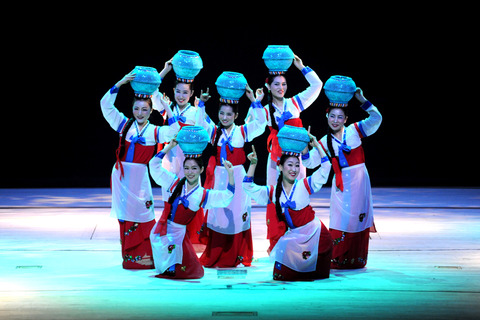 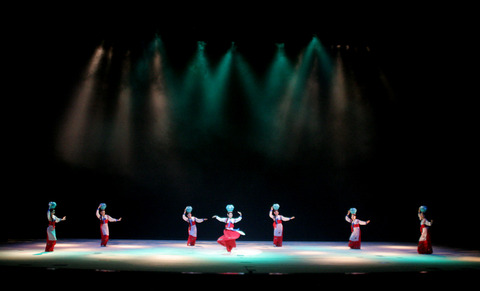 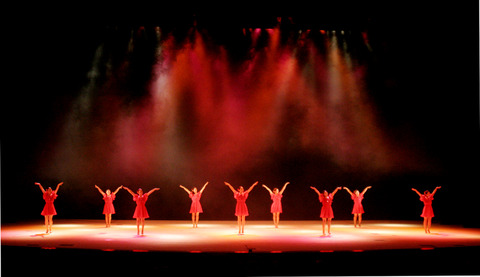 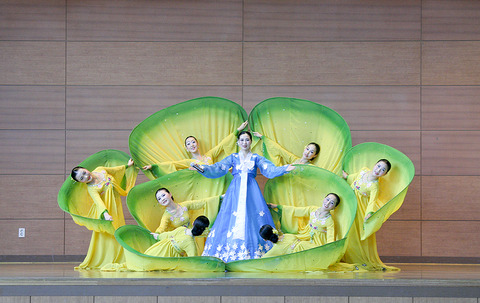 